РОССИЙСКАЯ ФЕДЕРАЦИЯ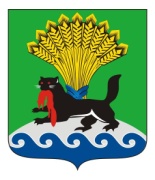 ИРКУТСКАЯ ОБЛАСТЬИРКУТСКОЕ РАЙОННОЕ МУНИЦИПАЛЬНОЕ ОБРАЗОВАНИЕДУМАР Е Ш Е Н И ЕПринято на заседании Думыот «_____»_____ 20____г.					   №___________/рдг. ИркутскО внесении изменения в решение Думы Иркутского районного муниципального образования от 17.12.2015 г. № 17-132/рд (в ред. от 28.04.2016 г. № 23-169/рд) «О передаче на 2016 год части полномочий от поселений Иркутского района в области градостроительной деятельности и жилищных отношений на уровень муниципального района»В соответствии с решением Думы Гороховского муниципального образования от 27.05.2016 г. № 3-44-2 дсп «О передаче осуществления части полномочий в области градостроительной и архитектурной деятельности органов местного самоуправления Гороховского муниципального образования органам местного самоуправления Иркутского районного муниципального образования на 2016 год», статьями 9, 25, 53 Устава Иркутского районного муниципального образования, Дума Иркутского районного муниципального образованияРЕШИЛА:1.Внести в решение Думы Иркутского районного муниципального образования от 17.12.2015 г. № 17-132/рд (в ред. от 28.04.2016 г. №23-169/рд) «О передаче на 2016 год части полномочий от поселений Иркутского района в области градостроительной деятельности и жилищных отношений на уровень муниципального района» (далее-решение Думы), следующие изменения:1.1 таблицу №1 приложения к решению Думы дополнить строкой 4 следующего содержания:1.2 в строке «Итого» таблицы №1 приложения к решению Думы цифры: «348 456,05» заменить на цифры: «415 899,17».2. Администрации Иркутского районного муниципального образования в течении 10 календарных дней с момента вступления в силу настоящего решения заключить соглашение с администрацией Гороховского муниципального образования о передаче осуществления части полномочий на 2016 год администрации Иркутского районного муниципального образования.3.Настоящее решение вступает в силу с момента подписания.4.Настоящее решение опубликовать в газете «Ангарские огни», разместить в информационно-телекоммуникационной сети интернет на официальном сайте Иркутского районного муниципального образования: www.irkraion.ru.5.Контроль за исполнением настоящего решения возложить на постоянную комиссию по бюджетной, финансово-экономической политике и муниципальной собственности (Малышев А.А.).                                                    _____   ____________20____ г.ПОДГОТОВИЛ:ВИЗА СОГЛАСОВАНИЯ:Начальник отдела территориальногопланирования КЭиУМИ«____»____________2016г.                                                                           О.В. БанинаИ.о. Председателя Комитета по экономике и управлению муниципальным имуществомадминистрации Иркутского района«____»____________2016г.                                                                           А.В. ОрловаПредседатель комитета по муниципальномуфинансовому контролю«____»____________2016г.                                                                        М.И. БулатоваНачальник правового управленияАдминистрации Иркутского района«____»____________2016г.                                                                        В.Г. СлинковаПредседатель постоянной комиссии по бюджетной, финансово-экономической политике и муниципальной собственности «____»____________2016г.                                                                      А.А. МалышевИ.о. председателя комитета по финансам«____»____________2016г.                                                                         А.В. ЗайковаАнтикоррупционная экспертиза:Администрация Иркутского районного муниципального образования, в лице начальника правового управления Слинкова Варвара Геннадьевна, в соответствии с пунктом 2 статьи 6 Федерального закона от 25 декабря 2008 г. № 273-ФЗ «О противодействии коррупции» и подпунктом 3 пункта 1 статьи 3 Федерального закона от 17 июля 2009 № 172-ФЗ «Об антикоррупционной экспертизе нормативных правовых актов и проектов нормативных правовых актов» проведена экспертиза согласуемого проекта  нормативно-правового акта в целях выявления в нем положений, способствующих созданию условий для проявления коррупции.ЗАКЛЮЧЕНИЕ:В согласуемом проекте нормативно-правового акта не выявлены положения, способствующие созданию условий для проявления коррупции.Начальник правового управления __________________В.Г. СлинковаСПИСОК РАССЫЛКИ:КЭиУМИГазета «Ангарские огни»4Гороховское МОN 3-44-2 дсп от 27.05.2016 г.67 443,12Мэр  районаПредседатель Думы         Л.П. ФроловА. А. МенгСпециалист ОАГ КЭиУМИ «___»_____________2016г.    В.А. Ванчикова